	country Report prepared by :        		Date :        	Partner Name / Contact Info:        	Date of the incident :        	    	Time:         	     Driver :        		Vehicle Make/Model :        	 	Vehicle ID No. :        	     Plate No.:         	   Site of the incident (be precise) :        	Names, addresses and tel. number of passengers :         	Names , addresses and tel. number of witnesses :         	Vehicle license plate number, Insurance name and policy number and description of vehicle (Third Party):        	Owner’s Name, addresses and tel. number (Third Parties) :        		Driver’s Name, addresses, tel. number and license number, (Third Party):        	Detail damage to CRS Vehicle / Equipment :        	Detail damage to Other Vehicle / Equipment :        	Describe the incident (in detail – use another piece of paper, if necessary):        	Injured Parties’ Name, addresses, tel. number      	Did the police investigate?	YES		Has a police report been obtained?	YES		Date :       	Name/Rank/tel. number of Investigating Officer:         		Station:         	Insurance declaration made within 48 hours?	YES 		Date :        	CRS notified within 24 hours ?	YES  		Date :        	Assignment of fault (CRS Admin) :        	Signature (Driver)	Date	Signature  (CRS Transportation Officer)	Datecc:	Employee file, Vehicle file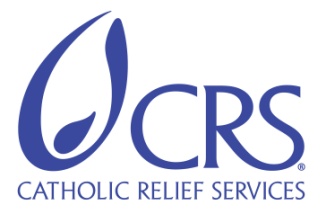 CRS ACCIDENT & INCIDENT REPORT